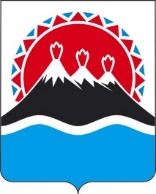 П О С Т А Н О В Л Е Н И ЕПРАВИТЕЛЬСТВАКАМЧАТСКОГО КРАЯг. Петропавловск-КамчатскийВ целях приведения в соответствие с действующим законодательством Российской ФедерацииПРАВИТЕЛЬСТВО ПОСТАНОВЛЯЕТ:Внести в пункт 1 части 1 приложения к постановлению Правительства Камчатского края от 01.08.2018 № 323-П «О перечне государственных услуг, предоставляемых исполнительными органами Камчатского края в многофункциональных центрах предоставления государственных и муниципальных услуг, предоставление которых посредством комплексного запроса не осуществляется» изменение, изложив его в следующей редакции:«1) заключение с гражданами договоров безвозмездного пользования земельными (лесными) участками и подписание уведомлений о выбранных виде или видах разрешенного использования земельных участков в случаях, предусмотренных Федеральным законом от 01.05.2016 № 119-ФЗ «Об особенностях предоставления гражданам земельных участков, находящихся в государственной или муниципальной собственности и расположенных в Арктической зоне Российской Федерации и на других территориях Севера, Сибири и Дальнего Востока Российской Федерации, и о внесении изменений в отдельные законодательные акты Российской Федерации».Настоящее постановление вступает силу после дня его официального опубликования.[Дата регистрации]№[Номер документа]О внесении изменения в приложение к постановлению Правительства Камчатского края от 01.08.2018 № 323-П «О перечне государственных услуг, предоставляемых исполнительными органами Камчатского края в многофункциональных центрах предоставления государственных и муниципальных услуг, предоставление которых посредством комплексного запроса не осуществляется»Председатель Правительства Камчатского края[горизонтальный штамп подписи 1]Е.А. Чекин